MYcÖRvZš¿x evsjv‡`k miKvi  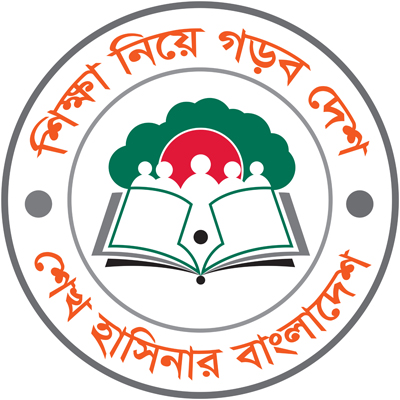 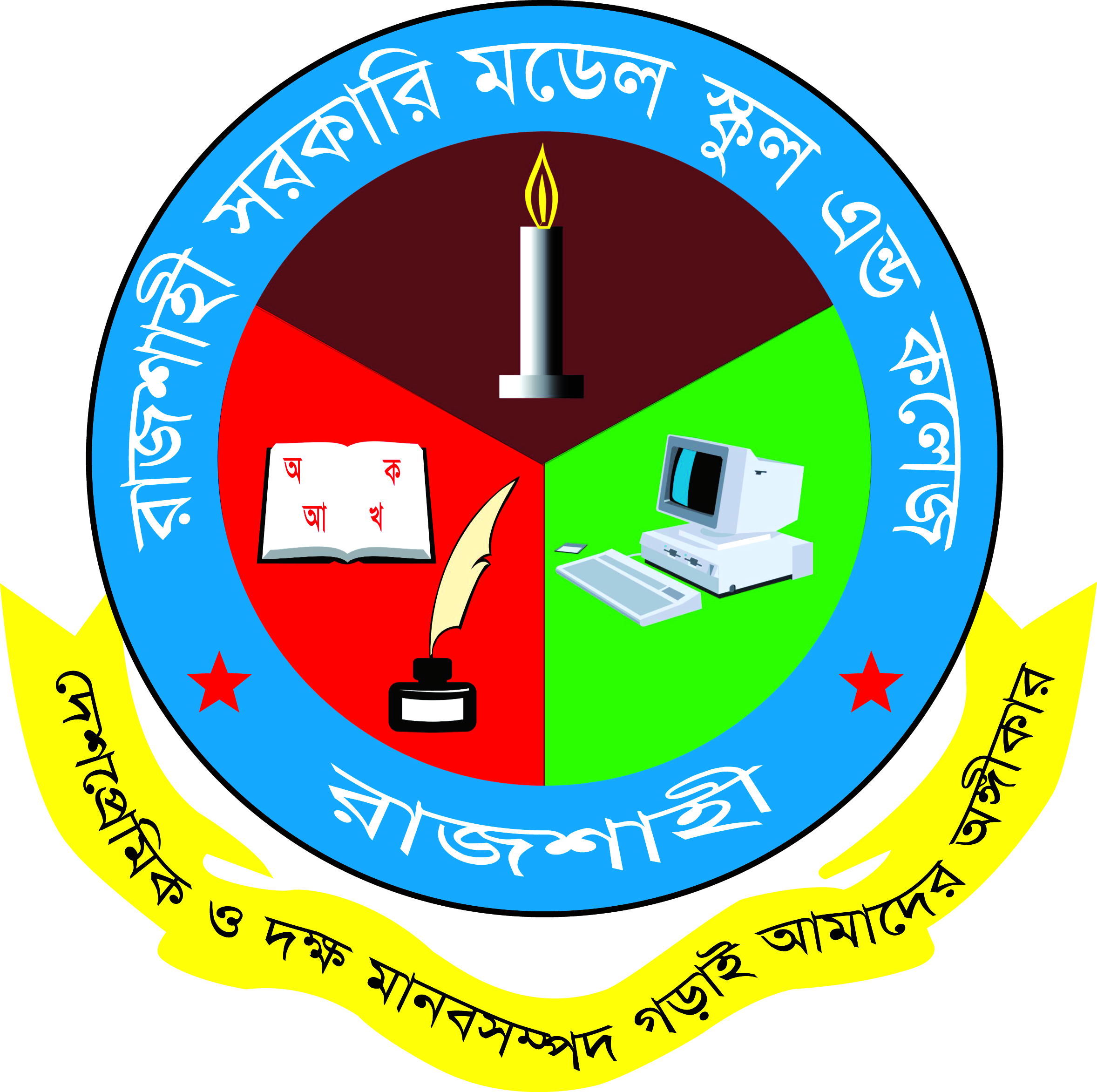 Aa¨‡ÿi Kvh©vjq                                                    ivRkvnx miKvwi g‡Wj ¯‹zj GÛ K‡jR, ivRkvnx‡dvb bs t 0247-812532web: www.rmscraj.edu.bd/e-mail:mail.rmsc@gmail.comEIIN NO: 127043, COLLEGE CODE : 1032, SCHOOL CODE: 1975      ZvwiL : 17/07/2019wLª.2019-2020 wkÿve‡l© GKv`k †kÖwY‡Z g¨vbyqvj c×wZ‡Z fwZ©i Rb¨ wbe©vwPZ wkÿv_x©‡`i fwZ© msµvšÍ weÁwßmswkøó mKj‡K Rvbv‡bv hv‡”Q †h, MZ 10/07/2019 wLª. n‡Z 16/07/2019 wLª. ZvwiL ch©šÍ AÎ cÖwZôv‡b gvbweK I e¨emvq wkÿv wefv‡M †evW© KZ©„K wba©vwiZ k~b¨ Avm‡bi wecix‡Z RgvK…Z Av‡e`b cÎ mg~n Gm Gm wmi djvd‡ji wfwË‡Z hvPvB c~e©K GKv`k †kÖwY‡Z fwZ©”Qz wkÿv_x©‡`i †gav ZvwjKv cÖKvk Kiv n‡jv| wbe©vwPZ cÖv_x©‡`i AvMvgx 20/07/2019 wLª. n‡Z 27/07/2019 wLª. Zvwi‡Li g‡a¨ AÎ cÖwZôv‡bi Awdm K‡ÿ G‡m weÁwß‡Z DwjøwLZ wba©vwiZ wd cÖ`vb mv‡c‡ÿ fwZ©i Rb¨ ejv n‡jv|gvbweK kvLvi djvdj (Gm Gm wm †ivj bs Abyhvqx)e¨emvq wkÿv kvLv (Gm Gm wm †ivj bs Abyhvqx)Pjgvb cvZv-2cvZv-2UvKvi cwigvb  (bZzb wkÿv_x©i Rb¨)UvKvi cwigvb  (AÎ cÖwZôv‡bi  wkÿv_x©i Rb¨)wb¤œwjwLZ KvMRcÎ Rgv w`‡Z n‡e|01| g~j b¤^icÎ (GKv‡WwgK UªvÝwµÞ)|02| g~j b¤^ic‡Îi 02wU d‡UvKwc |03| cÖksmv c‡Îi 02wU d‡UvKwc |04| cvm‡cvU© mvBR Qwe 02 Kwc|05| AbjvB‡b c~iYK…Z ivRkvnx miKvwi g‡Wj ¯‹zj GÛ K‡j‡Ri fwZ©i        WvDb‡jvWK…Z dig 02 Kwc| 06| wcZv A_ev gvZvi RvZxq cwiPqc‡Îi d‡UvKwc|07| †KvUv‡Z fwZ© †ÿ‡Î †KvUv mswkøó KvMRcÎ| (g~jKwc †`Lv‡Z n‡e Ges         d‡UvKwc Rgv w`‡Z n‡e|)Aa¨ÿivRkvnx miKvwi g‡Wj ¯‹zj GÛ K‡jRivRkvnx|155228122657134675122660501270115624501196110663141225800586501304100434359164500084501090500363501321143861 †gvU = 18 Rb †gvU = 18 Rb †gvU = 18 Rb113196171551†gvU = 02 RbkvLv / wefvM‡mkb PvR©gvwmK †eZbgvwmK wW. G¨vjvU© wde¨e¯’vcbv wdg¨vbyqvj fwZ© wd‡gvU fwZ© wde¨emvq wkÿv6,220600501005207490/-gvbweK6,220600501005207490/-kvLv / wefvM‡mkb PvR©gvwmK †eZbgvwmK wW. G¨vjvU© wde¨e¯’vcbv wdg¨vbyqvj fwZ© wd‡gvU fwZ© wde¨emvq wkÿv5,220600501005206490/-gvbweK5,220600501005206490/-